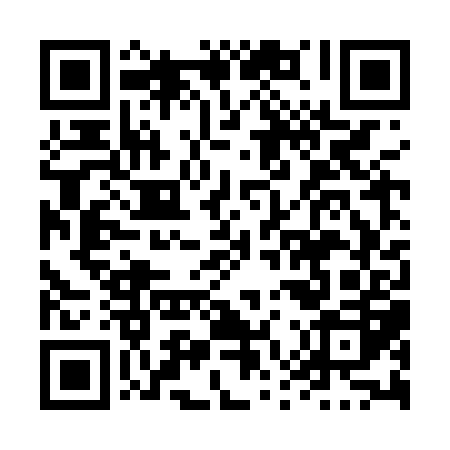 Ramadan times for Halfmoon Bay, British Columbia, CanadaMon 11 Mar 2024 - Wed 10 Apr 2024High Latitude Method: Angle Based RulePrayer Calculation Method: Islamic Society of North AmericaAsar Calculation Method: HanafiPrayer times provided by https://www.salahtimes.comDateDayFajrSuhurSunriseDhuhrAsrIftarMaghribIsha11Mon6:086:087:361:255:227:167:168:4412Tue6:066:067:341:255:247:177:178:4513Wed6:046:047:321:255:257:197:198:4714Thu6:026:027:301:255:267:207:208:4915Fri6:006:007:281:245:277:227:228:5016Sat5:575:577:261:245:297:237:238:5217Sun5:555:557:231:245:307:257:258:5418Mon5:535:537:211:235:317:277:278:5519Tue5:505:507:191:235:327:287:288:5720Wed5:485:487:171:235:347:307:308:5921Thu5:465:467:151:235:357:317:319:0022Fri5:435:437:131:225:367:337:339:0223Sat5:415:417:111:225:377:347:349:0424Sun5:395:397:081:225:387:367:369:0625Mon5:365:367:061:215:407:377:379:0826Tue5:345:347:041:215:417:397:399:0927Wed5:325:327:021:215:427:417:419:1128Thu5:295:297:001:205:437:427:429:1329Fri5:275:276:581:205:447:447:449:1530Sat5:245:246:551:205:457:457:459:1731Sun5:225:226:531:205:477:477:479:181Mon5:195:196:511:195:487:487:489:202Tue5:175:176:491:195:497:507:509:223Wed5:155:156:471:195:507:517:519:244Thu5:125:126:451:185:517:537:539:265Fri5:105:106:431:185:527:547:549:286Sat5:075:076:411:185:537:567:569:307Sun5:055:056:391:185:547:577:579:328Mon5:025:026:361:175:557:597:599:349Tue5:005:006:341:175:568:018:019:3610Wed4:574:576:321:175:578:028:029:38